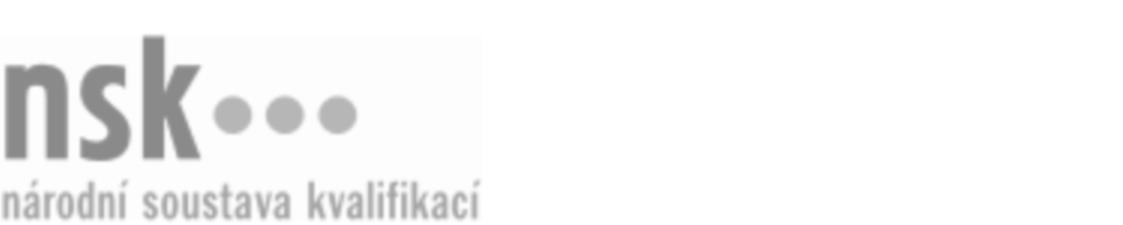 Autorizované osobyAutorizované osobyAutorizované osobyAutorizované osobyAutorizované osobyAutorizované osobyDekoratér/dekoratérka (kód: 33-013-H) Dekoratér/dekoratérka (kód: 33-013-H) Dekoratér/dekoratérka (kód: 33-013-H) Dekoratér/dekoratérka (kód: 33-013-H) Dekoratér/dekoratérka (kód: 33-013-H) Dekoratér/dekoratérka (kód: 33-013-H) Autorizující orgán:Ministerstvo průmyslu a obchoduMinisterstvo průmyslu a obchoduMinisterstvo průmyslu a obchoduMinisterstvo průmyslu a obchoduMinisterstvo průmyslu a obchoduMinisterstvo průmyslu a obchoduMinisterstvo průmyslu a obchoduMinisterstvo průmyslu a obchoduMinisterstvo průmyslu a obchoduMinisterstvo průmyslu a obchoduSkupina oborů:Zpracování dřeva a výroba hudebních nástrojů (kód: 33)Zpracování dřeva a výroba hudebních nástrojů (kód: 33)Zpracování dřeva a výroba hudebních nástrojů (kód: 33)Zpracování dřeva a výroba hudebních nástrojů (kód: 33)Zpracování dřeva a výroba hudebních nástrojů (kód: 33)Povolání:DekoratérDekoratérDekoratérDekoratérDekoratérDekoratérDekoratérDekoratérDekoratérDekoratérKvalifikační úroveň NSK - EQF:33333Platnost standarduPlatnost standarduPlatnost standarduPlatnost standarduPlatnost standarduPlatnost standarduStandard je platný od: 21.10.2022Standard je platný od: 21.10.2022Standard je platný od: 21.10.2022Standard je platný od: 21.10.2022Standard je platný od: 21.10.2022Standard je platný od: 21.10.2022Dekoratér/dekoratérka,  28.03.2024 10:15:10Dekoratér/dekoratérka,  28.03.2024 10:15:10Dekoratér/dekoratérka,  28.03.2024 10:15:10Dekoratér/dekoratérka,  28.03.2024 10:15:10Strana 1 z 2Autorizované osobyAutorizované osobyAutorizované osobyAutorizované osobyAutorizované osobyAutorizované osobyAutorizované osobyAutorizované osobyAutorizované osobyAutorizované osobyAutorizované osobyAutorizované osobyK této profesní kvalifikaci nejsou zatím přiřazeny žádné autorizované osoby.K této profesní kvalifikaci nejsou zatím přiřazeny žádné autorizované osoby.K této profesní kvalifikaci nejsou zatím přiřazeny žádné autorizované osoby.K této profesní kvalifikaci nejsou zatím přiřazeny žádné autorizované osoby.K této profesní kvalifikaci nejsou zatím přiřazeny žádné autorizované osoby.K této profesní kvalifikaci nejsou zatím přiřazeny žádné autorizované osoby.Dekoratér/dekoratérka,  28.03.2024 10:15:10Dekoratér/dekoratérka,  28.03.2024 10:15:10Dekoratér/dekoratérka,  28.03.2024 10:15:10Dekoratér/dekoratérka,  28.03.2024 10:15:10Strana 2 z 2